	ЛИСЯНСЬКА СЕЛИЩНА РАДА	РІШЕННЯ03.10.2023                                     смт  Лисянка                                       	 № 45-15/VIІIПро затвердження граничної чисельностізакладів освіти на 2023-2024 навчальний рікКеруючись Законами України «Про місцеве самоврядування в Україні», «Про освіту», «Про повну загальну середню освіту», наказом Міністерства освіти і науки України від 06.12.2010 №1205 «Про затвердження штатних нормативів загальноосвітніх навчальних закладів дошкільних навчальних закладів», відповідно до тарифікаційних списків, затверджених директорами закладів загальної середньої, дошкільної та позашкільної освіти, комунальної установи «Інклюзивно-ресурсний центр»Лисянської селищної ради на 2023-2024 навчальний рік, та з метою упорядкування штатів та штатних нормативів закладів освіти,селищна радаВИРІШИЛА:Затвердити граничну штатну чисельність закладів загальної середньої, дошкільної,  позашкільної освіти та комунальної установи «Інклюзивно-ресурсний центр» Лисянської селищної ради, згідно з додатками1-7.Контроль за виконанням цього  рішення покласти на постійну комісію з питань освіти, культури, засобів масової інформації, у справах молоді, спорту, охорони здоров’я та соціального забезпечення.Селищний голова 					А.П. Проценко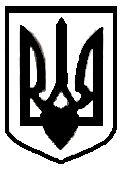 